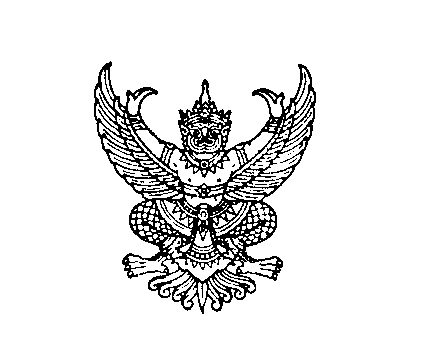 ที่ มท ๐๘๐๘.3/ว					       กรมส่งเสริมการปกครองท้องถิ่น       ถนนนครราชสีมา เขตดุสิต กทม. ๑๐๓๐๐				           กรกฎาคม  256๔เรื่อง	การรายงานข้อมูลหนี้ขององค์กรปกครองส่วนท้องถิ่น ภายใต้กฎหมายว่าด้วยวินัยการเงินการคลัง
ของรัฐและระเบียบที่เกี่ยวข้องเรียน	ผู้ว่าราชการจังหวัด ทุกจังหวัดอ้างถึง  หนังสือกรมส่งเสริมการปกครองท้องถิ่น ด่วนมาก ที่ มท ๐๘๐๘.๓/ว ๑๕๖ ลงวันที่ ๑๔ มกราคม ๒๕๖๒สิ่งที่ส่งมาด้วย  คู่มือการบันทึกข้อมูลเกี่ยวกับหนี้ขององค์กรปกครองส่วนท้องถิ่น   		จำนวน ๑ ชุด	ตามที่กรมส่งเสริมการปกครองท้องถิ่นได้แจ้งจังหวัดเพื่อแจ้งให้องค์กรปกครองส่วนท้องถิ่น (องค์การบริหารส่วนจังหวัด เทศบาล และเมืองพัทยา) บันทึกข้อมูลการกู้เงินและสถานะหนี้คงค้างในระบบข้อมูลกลางองค์กรปกครองส่วนท้องถิ่น (INFO ระบบเดิม) เป็นรายไตรมาส และรายงานข้อมูลเกี่ยวกับหนี้ขององค์กรปกครองส่วนท้องถิ่นตามแบบรายงานที่สำนักงานบริหารหนี้สาธารณะกำหนด ส่งให้สำนักงานบริหารหนี้สาธารณะ ความละเอียดปรากฏตามหนังสือที่อ้างถึง นั้น 	กรมส่งเสริมการปกครองท้องถิ่นได้ปรับปรุงระบบข้อมูลกลางองค์กรปกครองส่วนท้องถิ่น (INFO ระบบเดิม) โดยโอนย้ายข้อมูลเกี่ยวกับรายงานการกู้เงินและสถานะหนี้คงค้างขององค์กรปกครอง
ส่วนท้องถิ่น ไปไว้ในระบบข้อมูลกลางองค์กรปกครองส่วนท้องถิ่น (INFO ระบบใหม่) ด้านที่ ๖ การจัดการภายในและธรรมาภิบาล เมนู ข้อมูลเกี่ยวกับหนี้ขององค์กรปกครองส่วนท้องถิ่น ประกอบกับองค์การบริหารส่วนตำบลที่มีการกู้เงินและไม่ได้กู้เงินจะต้องเริ่มรายงานการกู้เงินและสถานะหนี้คงค้างเป็นครั้งแรกในระบบข้อมูลกลางองค์กรปกครองส่วนท้องถิ่น (INFO ระบบใหม่) เนื่องจากองค์การบริหารส่วนตำบลสามารถกู้เงินได้ตามระเบียบกระทรวงมหาดไทยว่าด้วยการกู้เงินขององค์การบริหารส่วนตำบล พ.ศ. ๒๕๖๓ ดังนั้น 
เพื่อให้การรายงานข้อมูลเกี่ยวกับหนี้ขององค์กรปกครองส่วนท้องถิ่นเป็นไปด้วยความเรียบร้อย ถูกต้อง 
จึงให้ยกเลิกหนังสือที่อ้างถึง และขอให้จังหวัดแจ้งองค์กรปกครองส่วนท้องถิ่นดำเนินการ ดังนี้ 	๑.	ให้องค์กรปกครองส่วนท้องถิ่นบันทึกข้อมูลการกู้เงินและสถานะหนี้คงค้างในระบบข้อมูลกลางองค์กรปกครองส่วนท้องถิ่น ผ่านเว็บไซต์ http://info.dla.go.thดระบบข้อมูลกลางองค์กรปกครอง
ส่วนท้องถิ่น (INFO ระบบใหม่) ตามคู่มือการบันทึกข้อมูลเกี่ยวกับหนี้ขององค์กรปกครองส่วนท้องถิ่น 
รายละเอียดปรากฏตามสิ่งที่ส่งมาด้วย	๒.	กรณีองค์การบริหารส่วนจังหวัด เทศบาล และเมืองพัทยา ที่มีการกู้เงินและอยู่ระหว่าง
การชำระหนี้ สามารถบันทึกข้อมูลต่อเนื่องจากไตรมาสล่าสุดที่ได้บันทึกไว้ โดยตรวจสอบ ปรับปรุงข้อมูล
ให้ถูกต้องและเป็นปัจจุบัน และหากไม่ได้กู้เงินจะต้องบันทึกสถานะไม่ได้กู้เงินให้ครบถ้วนทุกไตรมาส 	3.	กรณีองค์การบริหารส่วนตำบลที่มีการกู้เงินและทำสัญญากู้เงินเรียบร้อยแล้ว
ให้บันทึกสถานะกู้เงินพร้อมข้อมูลที่เกี่ยวข้องภายในไตรมาสที่กำหนดทันที และหากไม่ได้กู้เงินจะต้องบันทึกสถานะไม่ได้กู้เงินให้ครบถ้วนทุกไตรมาส /4. กรณี ...-2-๔. กรณีองค์กรปกครองส่วนท้องถิ่นใดมีการทำสัญญากู้เงินเพิ่มเติมในระหว่างปีงบประมาณ ให้บันทึกข้อมูลเพิ่มเติมในระบบข้อมูลกลางองค์กรปกครองส่วนท้องถิ่น (INFO ระบบใหม่) ในไตรมาสถัดไปทันที ทั้งนี้ ให้ตรวจสอบความถูกต้องของข้อมูลก่อนการบันทึกทุกครั้ง โดยกรมส่งเสริมการปกครองท้องถิ่นจะเปิดให้บันทึกข้อมูลในเดือนมกราคม เมษายน กรกฎาคม และตุลาคมของทุกปี 5. องค์กรปกครองส่วนท้องถิ่นสามารถดาวน์โหลดแบบรายงานที่มีข้อมูลจากการบันทึกเรียบร้อยแล้ว โดยเข้าไปที่เมนู รายงานเกี่ยวกับหนี้ขององค์กรปกครองส่วนท้องถิ่น เมนูย่อย รายงานข้อมูล
การกู้เงินและสถานะหนี้คงค้างขององค์กรปกครองส่วนท้องถิ่น เพื่อเลือกไตรมาสและปีงบประมาณที่ต้องการรายงานผล ซึ่งแบบรายงานจะมีรูปแบบเช่นเดียวกับแบบรายงานของสำนักงานบริหารหนี้สาธารณะ เป็นไฟล์ EXCEL ที่สามารถนำไปปรับแต่งความสวยงามและเพิ่มเติมในส่วนของผู้รายงานได้ตามความเหมาะสม ทั้งนี้ เมื่อองค์กรปกครองส่วนท้องถิ่นส่งแบบรายงานให้สำนักงานบริหารหนี้สาธารณะแล้ว ให้สำเนาหลักฐาน
ส่งให้สำนักงานส่งเสริมการปกครองท้องถิ่นจังหวัดไว้เป็นหลักฐานด้วย  	ทั้งนี้ ให้ท้องถิ่นจังหวัดตรวจติดตาม เร่งรัดให้องค์กรปกครองส่วนท้องถิ่นบันทึกข้อมูลเกี่ยวกับหนี้ในระบบข้อมูลกลางองค์กรปกครองส่วนท้องถิ่น (INFO ระบบใหม่) ให้ถูกต้อง เป็นปัจจุบัน และส่งแบบรายงานให้สำนักงานบริหารหนี้สาธารณะให้ครบถ้วนทุกไตรมาส 	จึงเรียนมาเพื่อโปรดทราบ และแจ้งองค์กรปกครองส่วนท้องถิ่นให้ถือปฏิบัติต่อไป		 				  ขอแสดงความนับถือ                      อธิบดีกรมส่งเสริมการปกครองท้องถิ่นสำนักบริหารการคลังท้องถิ่นกลุ่มงานนโยบายการคลังและพัฒนารายได้โทร. 0-2241-0755โทรสาร 0-2241-8898ผู้ประสานงาน นายผจญ มหันตปัญญ์ โทร. ๐๘-๖๘๒๙-๖๙๖๑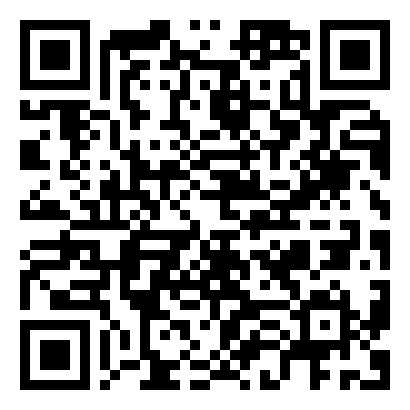   สิ่งที่ส่งมาด้วย 